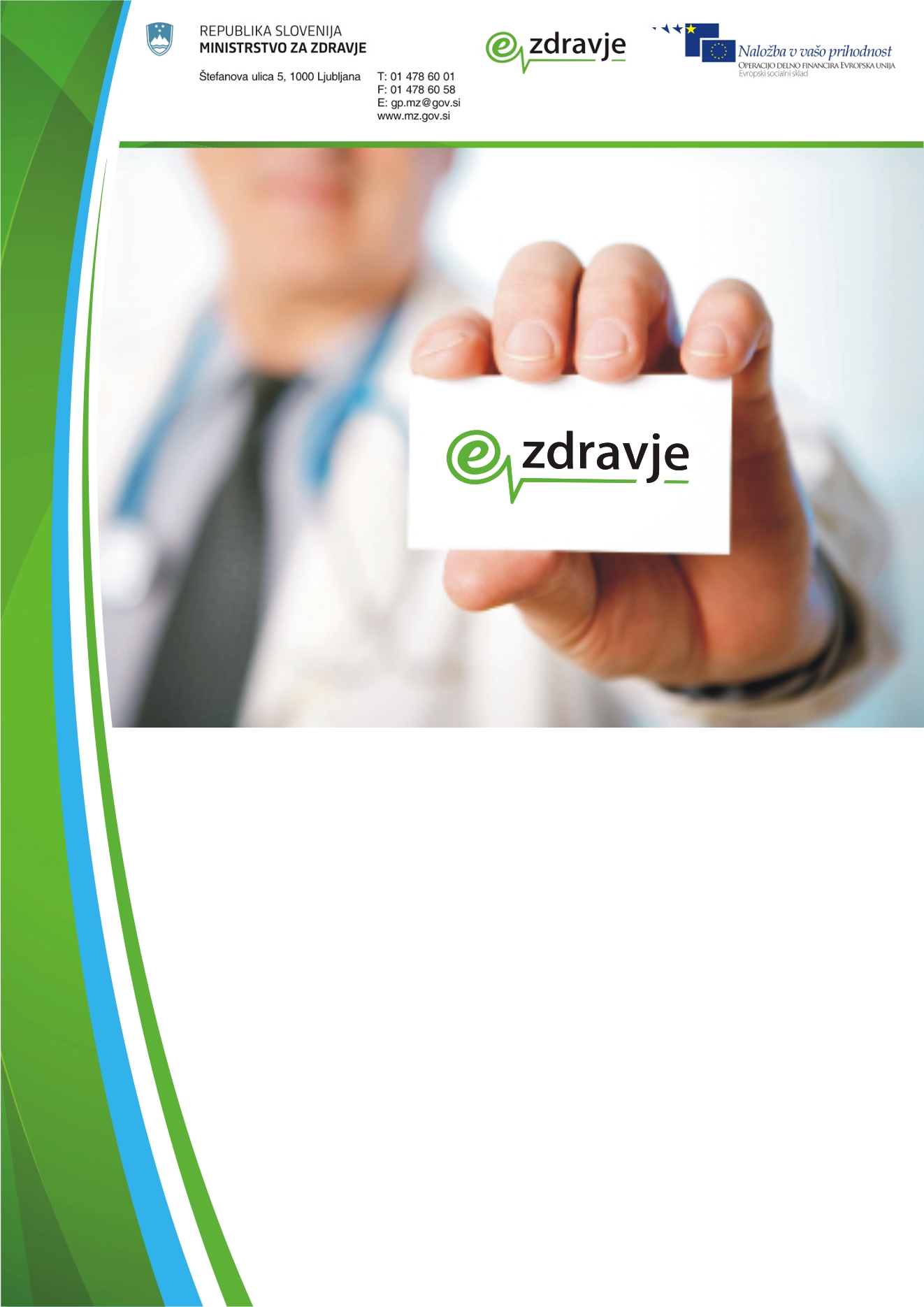 Stanje dokumentaKazalo vsebine1.	Dodatna pojasnila funkcionalnosti	51.1	Sprememba termina naročila	51.2	Telefonska številka	51.3	Identifikacija pacientov	61.4	Razno	6Kazalo SLIKNo table of figures entries found.Kazalo TABELTabela 1: Seznam izrazov in kratic	4Tabela : Seznam izrazov in kraticDodatna pojasnila funkcionalnostiSprememba termina naročilaNaročilo se med procesom eNaročanja shrani bodisi v čakalno knjigo/urnik (tip termina 01) bodisi v čakalno vrsto (tip termina 02).  Ne glede na to, ali gre za naročilo v čakalni knjigi ali v čakalni vrsti, je treba spremembo termina ali tipa naročila sporočiti centralnemu sistemu.Obstajata dva mehanizma sporočanja informacij o novem terminu:S klicem web servisa AppointmentRescheduled na strani COS Z zbiranjem naročil v procesu nočnega priklica vseh naročil (web servis GetAppointmentsForProcedure na strani HOS-a)Če se spremeni termin naročila, vezanega na eNapotnico, vpisano v čakalno knjigo, je treba pri klicu metode AppointmentRescheduled dostaviti nov termin z datumom in časom termina. Če se termin iz čakalne vrste, vezan na eNapotnico, spremeni tako, da se naročilo prenese v čakalno knjigo, je treba pri klicu metode AppointmentRescheduled dostaviti nov termin z datumom in časom termina. Če je naročilo, vezano na eNapotnico, prejelo okvirni termin in je bilo ob bližanju tega okvirnega termina z novim izračunom ugotovljeno, da pacient do tega termina ne bo uvrščen v čakalno knjigo, potem je treba pri klicu metode AppointmentRescheduled dostaviti nov termin z datumom termina, pri čemer je čas termina 00:00. Če naročilo ni vezano na eNapotnico, je treba nove termine shraniti v lokalno bazo sistema naročanja in dostaviti nove termine v procesu nočnega priklica vseh naročil.Glede na to, da so termini v čakalni vrsti okvirni in se računajo na podlagi matematičnih algoritmov, lahko pride da odstopanja med okvirnim terminom in terminom, ko bo pacient tudi dejansko obdelan. Pomembno je, da se najmanj dva dni pred tem, ko nastopi dobljeni okvirni termin (naročilo torej še ni preneseno iz čakalne vrste v čakalno knjigo), naredi ponovni izračun okvirnega termina, da ne bi prišlo do situacije, da pacient na dan okvirnega termina ne bi imel novega prestavljenega okvirnega termina ali termina v urniku.OPOMBA: Načrtuje se dodajanje podatka o vrsti termina (čakalna knjiga, čakalna vrsta) v AppointmentRescheduled. Predvideni datum realizacije – maj 2015.Telefonska številkaTelefonska številka po novi shemi eNapotnice ni obvezen podatek, čeprav ga je treba poslati, če je znan (podatek je obvezen, če obstaja). Telefonska številka mora biti v predpisanem formatu (priporočilo je, da pri ustvarjanju napotnice opravite validacijo telefonske številke, če obstaja, in zahtevati, naj jo zdravnik posodobi – to se naredi enkrat za pacienta).Poleg tega proces eNaročanja ne bo blokiran, če telefonska številka ne obstaja. Tudi vnaprej se zahteva, da se pri klicu aplikacije eNaročanje posreduje podatek o telefonski številki aplikacije.Priporočilo za realizacijo v vaših aplikacijah je, naj zdravnik najprej potrdi, da pacient nima telefonske številke, in šele potem se mu dovoli izdelava eNapotnice.Identifikacija pacientovPri ustvarjanju eNapotnice se evidentira »Tip zavarovalne številke«, pri čemer je trenutno dovoljeno evidentirati samo vrednost »ZZZS številka«.Če je pacient zavarovan na podlagi ZZZS številke, je treba v polje ZZZS številka vnesti vrednost ZZZS številke in je EMŠO obvezen podatek, če pa je pacient zavarovan na podlagi številke TZO, pa se v polje ZZZS številka vnese številka TZO (začne se s cifro »7«) in EMŠO ni obvezen podatek.Če je pacient dojenček, ki nima ZZZS številke, se uporabita ZZZS številka in EMŠO enega od staršev (priporočljiva je uporaba materinih podatkov).OPOMBA: EMŠO je trenutno v obeh primerih obvezen podatek v IK. Razrešitev problema je pričakovana v maju/juniju.RaznoČe država zavarovanja pacienta ni Slovenija, potem regija in občina pacienta nista obvezna podatka. Če je država zavarovanja Slovenija, potem sta regija in občina obvezna podatka.Šifrant »Vrsta napotitve« se ne uporablja več v sistemu. Čeprav še vedno obstaja v dokumentu OpenEHR, ta podatek ni obvezen in ga je treba ignorirati.Če uporabnik sistema nima BPI (administratorji v bolnicah), se pri identifikaciji uporabnika uporabi podatek »ID« iz tokena iz Varnostne sheme.Maligni pacienti imajo prednostno pravico in morajo dobiti termin skladno s pravilnikom NIJZ-a. Prepoznamo jih po diagnozi na eNapotnici.API key za koncesionarje – uporabljati je mogoče API key od IHNamen dokumenta:Dodatno pojasniti funkcionalnosti sistema eNaročanjeDodatno pojasniti funkcionalnosti sistema eNaročanjeDodatno pojasniti funkcionalnosti sistema eNaročanjeVsebinaOznaka dokumenta:Status:Verzija:1.001.00Datum verzije: 16.04.2015Avtor(ji):Ivan DžolanIvan DžolanIvan DžolanOdobril(a):Ivan DžolanIvan DžolanIvan DžolanSodelujoči pri projektu:Komentar vmesnih verzij:Zgodovina verzij:Zgodovina verzijDatum verzijeOpombeOpombeStopnja zaupnostiIzrazPomenCSNCentralni sistem eNaročanja